Bulletin for Friday, March 16, 2018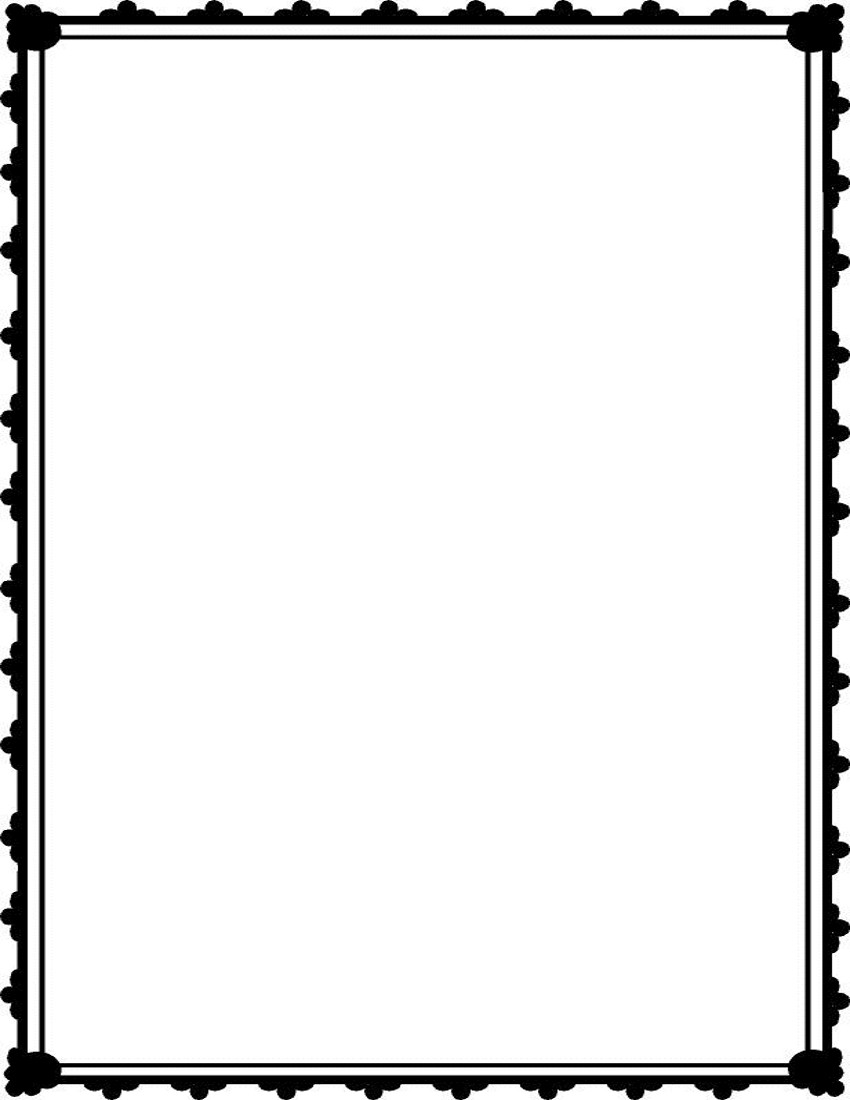 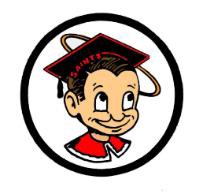 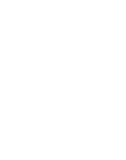 GENERALSeniors, GREAT NEWS!  Bus #5 is going to Gradnite, even if it is not full!   Tickets for bus #5 are back on sale now till Monday, March 19th at the end of lunch! Attention OTCR Students:  Please report to room 235 at Lunch or After School on a daily basis until you have completed all of your OTCR courses. Failure to do so may affect your Graduation status.Applications for the Henry Mayo Newhall Scholarship is due TODAY. Please turn in completed applications to Ms. Washington in the Career Center.For those of you who have applied for the Santa Barbara Foundation Scholarship, interviews will be taking place throughout the month of March.  If you have not received an invitation to interview, do not worry.  As interviewers sign in with Ms. Washington, appointments are being made.  Please be patient.Attention all students who are interested in taking the ASVAB test.  Testing will occur on campus, March 26th after school.  Please sign up with Ms. Washington in the Career Center.Graduating seniors, if you are interested in getting your first year FREE at Hancock, please see the Hancock Rep in the College and Career Center Monday through Thursday to make sure you are eligible. You must complete “Step 5” by May 1st to have priority registration.CLUBSSMHS Bike Club:  We will be meeting TODAY at lunch in room 612.  Bring your lunch and your paperwork.CSF meeting TODAY at 3:10 p.m. in room 621, see you all there.Club SOMOS will be selling chicharrones and Aguas Frescas TODAY, after school at the Morrison and Stowell exits.  Items will be sold for $2.00.  See you there!Pancakes, eggs, potatoes, and sausage! All your favorite breakfast foods without the cooking and cleaning for only $10! This Sunday the 18th, come to Applebee's between 8AM-10AM for a delicious breakfast while supporting your Saints Band. Tickets can be bought by any band student, Ms. Quart in room 106, or at Applebee's that morning. See you there!Do you like eating KRISPY KREME donuts?! The Saints Band is selling Krispy Kreme donuts by the dozen. You can get original, chocolate, OR chocolate with sprinkles! These donuts range from $12 to $15 by the dozen. See any band student or Ms. Quart in room 106 before March 23rd to order your’s!SPORTS			   Santa Maria High School - Go, Saints!